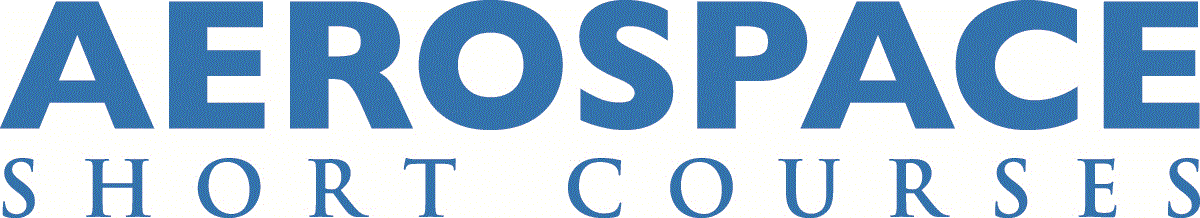 Application of Human Factors Engineering to the Life Cycle Management of Aeronautical Products and Systems (AERO0150)Instructor: Andrew AppletonCourse DescriptionThis introductory course will provide attendees with a solid foundation of knowledge and skills necessary to successfully apply Human Factors Engineering (HFE) and Human System Integration (HSI) to their daily work. Attendees will attain familiarity with and trust in HFE/HSI principles and practices to consider and implement at their workplace. This understanding will provide attendees with the knowledge and skills to inject HFE/HSI at an early stage in the life cycle of their aeronautical products and systems. Doing so will produce a safer, user-centered product that can lower the cost of the product over the entire course of its life cycle.Learning ObjectivesUnderstand Human Factors Engineering (HFE) and Human System Integration (HSI);Analyze and apply HFE airworthiness standardsEvaluate and assess the usability and utility of aeronautical productsUnderstand the HFE aspects of aircraft displays and aircraft controlsAnalyze anthropometrics and how it applies to integrating aircraft technical systems and the humanAssess aircraft display graphical user interfacesUnderstand the HFE aspects of aircraft auditory displaysAssess the aircraft cockpit for reach, vision and accommodationWho Should Attend?Aeronautical product designers, aeronautical system specialist engineers, aviation system safety specialists, aircraft occupant safety specialists and airworthiness program managers.Course HighlightsCharacteristics and capabilities of aircrew and how they are affected by the technical aircraft systems with which they workHow the application of HFE and HSI considerations to aeronautical product and system design and modification contributes to safe operationHow to consider and apply HFE and HSI principles and practices in aviation design, modification or maintenance dutiesHow to consider and apply HFE in a systems integration approach to aeronautical product and system design and modificationHow to apply Human Factors requirements traceability to aeronautical product and system design and modificationsThe cost-savings to aeronautical product and system or airworthiness projects through the early injection of HFE and HSICourse OutlineDay 1Introduction to InstructorUser-centered designHuman factors engineering and human system integrationHFE Standards, applied to aeronautical systemsApplying human engineering in system design of aeronautical productsDay 2HFE considerations for flightdeck visual displaysHFE considerations for flightdeck controlsHFE considerations of flightdeck auditory signals and alarmsUsability and utility of flightdeck displays and controlsTranslating technical requirements to operator requirementsDay 3Introduction to anthropometricsApplication of anthropometrics to aeronautical productsAssessing flightdeck and cabin for reach, vision and accommodationAircrew workload and situation awarenessDay 4Measurement of aircrew workload and situation awareness HFE of aircraft trainingHFE system integration in aircraft design and modificationCourse material review/student feedbackClassroom hours / CEUs28.00 classroom hours2.8 CEUsCertificate TrackAircraft Maintenance and SafetyCourse FeesEarly registration course fee: $2,295 if you register and pay by the early registration deadline (45 days out).Regular registration course fee: $2,495 if you register and pay after the early registration deadline.U.S. Federal Employee DiscountThis course is available to U.S. federal employees at 10% off the registration fee. To receive the federal employee discount, you must enter the code FGVT116 during the checkout process. Please note that you must validate your eligibility to receive this discount by entering your U.S. government email address (ending in .gov or .mil) when creating your online registration profile. This discount is available for both the early registration and regular registration fees.Canada Department of National Defence DiscountThis course is available to Canada DND employees at 10% off the registration fee. Please contact the DND Procurement Authority (DAP 2-3) for details. Please note that you cannot register using our online system when requesting this discount. This discount is available for both the early registration and regular registration fees.Instructor BioAndrew Appleton, CD M.Sc. is a consultant in human factors engineering and human systems integration engineering. He served 26 years in the Canadian Forces, including 15 years as a commissioned officer. While with the Canadian Forces, Andrew obtained his B.Sc. from St. Mary's University and his Master of Science in Ergonomics/Human Factors from Loughborough University (UK). Andrew retired from the Canadian Forces in January 2009. He then served as a human factors consultant at CAE Professional Services Canada Inc., where he applied his skills to the Halifax Class Modernization Project for the Canadian Navy, and the Canadian Air Force/Navy Maritime Helicopter Project. In 2012, Andrew formed his own consultancy company, AJ Appleton Consulting Inc. He is currently a Senior Aerospace Engineer in the Project Management Office for the Royal Canadian Air Force's Medium Heavy-Lift Helicopter (PMO MHLH).CONTACT US:KU Jayhawk GlobalAerospace Short Course Program1515 St. Andrews Dr.Lawrence, KS 66047Email: jayhawkglobal@ku.eduPhone: 785-864-6779 (Registration) 